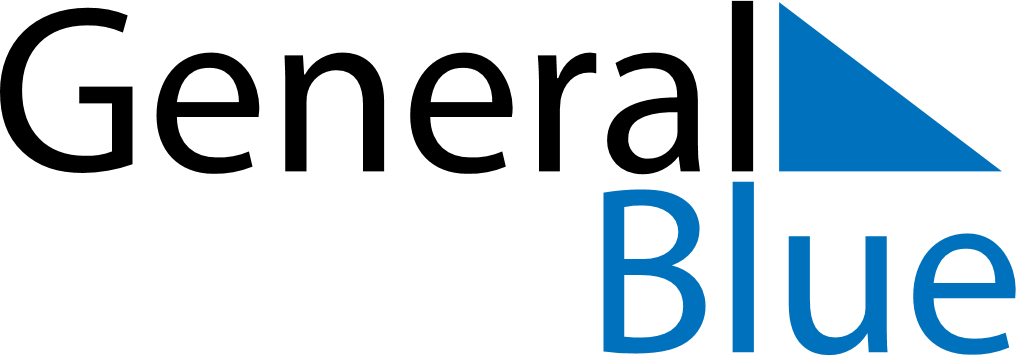 April 2018April 2018April 2018April 2018United Arab EmiratesUnited Arab EmiratesUnited Arab EmiratesMondayTuesdayWednesdayThursdayFridaySaturdaySaturdaySunday123456778910111213141415Laylat al-Mi’raj1617181920212122232425262728282930